تتقدم كلية العلوم والدراسات الإنسانية بالغاط بالتهنئة والتبريكات لسعادة الدكتور خالد بن عبدالله الشافي عميد كلية العلوم والدراسات الانسانية بالغاط، بمناسبة صدور قرار معالي مدير الجامعة بترقية سعادته الى رتبة استاذ مشارك جعلها الله عونا له على طاعته ومرضاته.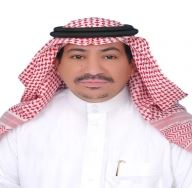 